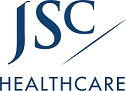 Frankfurt | Berlin | MünchenJSC Healthcare ist führend in der Beratung des Topmanagements im Bereich Gesundheitswesen. Unsere Expertise fußt auf fachspezifischem Healthcare Know-how und dem vollumfassenden Rüstzeug einer ökonomischen Personalberatung. Für unseren Mandanten, eine traditionsreiche und zukunftsorientierte Lungenfachklinik mit 125 Mitarbeitern in Baden-Württemberg suchen wir zum nächstmöglichen Zeitpunkt einenLeitenden Oberarzt Pneumologie (m/w/x)  Die Fachklinik mit 60 Planbetten für Pneumologie, Intensivmedizin, Beatmungs- und Weaningmedizin sowie einem Zentrum für Schlaf- und Beatmungsmedizin versorgt rund 1.400 stationäre und 1.000 ambulante Patienten im Jahr. Unser Angebot	Geboten wird Ihnen ein traditionsreiches Arbeitsumfeld, in dem Sie gemeinsam mit Ihrem Team die Weichen für die künftige Entwicklung der Klinik – auch in Bezug auf den Umzug in den für 2023 geplanten Umzug in den Neubau – stellen werden.  Die Vereinbarkeit von Beruf und Familie wird aktiv unterstützt. Sie erhalten einen unbefristeten Arbeitsvertrag, eine strukturierte Einarbeitung mit persönlichem Mentor, ein attraktives Vergütungspaket sowie umfangreiche Sozialleistungen. Darüber hinaus unterstützt man Sie im Rahmen von Fort- und Weiterbildungen beispielsweise auf den Gebieten der Intensiv- und Schlafmedizin. Ihr künftiges Arbeitsumfeld ist charakterisiert durch eine vertrauensvolle, kollegiale und interdisziplinäre Zusammenarbeit, flache Hierarchien und zukunftsorientierte Visionen, die mit gemeinsam mit Ihnen umgesetzt werden sollen. Ihre AufgabeAls künftiger Leitender Oberarzt übernehmen Sie die selbständige Diagnostik und Therapie der Patienten im gesamten Spektrum der Pneumologie. Pflegen eine enge Zusammenarbeit mit dem Pflege- und Funktionsdienst sowie den Atmungstherapeuten, übernehmen die Kodierung der medizinischen Leistungen und beteiligen sich an den Hintergrunddiensten.Ihr Profil Sie sind Facharzt für Innere Medizin mit abgeschlossener oder sehr weit fortgeschrittener Weiterbildung in der Pneumologie und verfügen über fundierte Erfahrungen in der pneumologischen Diagnostik und Therapie sowie im Zusammenspiel von Akutmedizin und Intensivmedizin.Das klingt interessant für Sie? Dann freuen wir uns auf Ihre Kontaktaufnahme. Für ein erstes vertrauliches Gespräch steht Ihnen Frau Claudia Bach (c.bach@jsc-healthcare.de) unter +49 (0) 69 153 258 994 und +49 (0) 173 152 86 14 jederzeit gerne zur Verfügung.JSC Executive Search GmbH | TaunusTurm | Taunustor 1 | 60310 Frankfurt am Main | www.jsc-healthcare.de